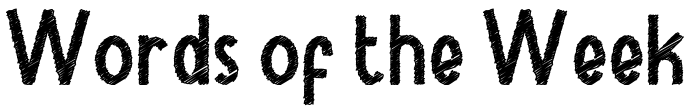 Spring 2Week 5To support your child with their word reading, each week we will be sending home a list of the focus sounds/words that your child has been learning in school in addition to their decodable reading books. Please spend time reading these sounds/words at home.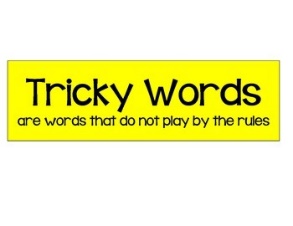 To support your child with their word reading, each week we will be sending home a list of the focus sounds/words that your child has been learning in school in addition to their decodable reading books. Please spend time reading these sounds/words at home.To support your child with their word reading, each week we will be sending home a list of the focus sounds/words that your child has been learning in school in addition to their decodable reading books. Please spend time reading these sounds/words at home.ch (as in, chef)chefparachuteTricky wordsThese words cannot be read phonetically as they break some of the phonics rules! Practise reading these words from sight.laughbecauseeyeouroncethoughtTricky wordsThese words cannot be read phonetically as they break some of the phonics rules! Practise reading these words from sight.laughbecauseeyeouroncethoughtch (as in, school)chemistschoolechostomachTricky wordsThese words cannot be read phonetically as they break some of the phonics rules! Practise reading these words from sight.laughbecauseeyeouroncethoughtTricky wordsThese words cannot be read phonetically as they break some of the phonics rules! Practise reading these words from sight.laughbecauseeyeouroncethoughtRead these longer words by splitting them into two parts before combining them:play/fulpud/dingocto/puspic/tureadven/tureswee/pingwhisp/eringWrite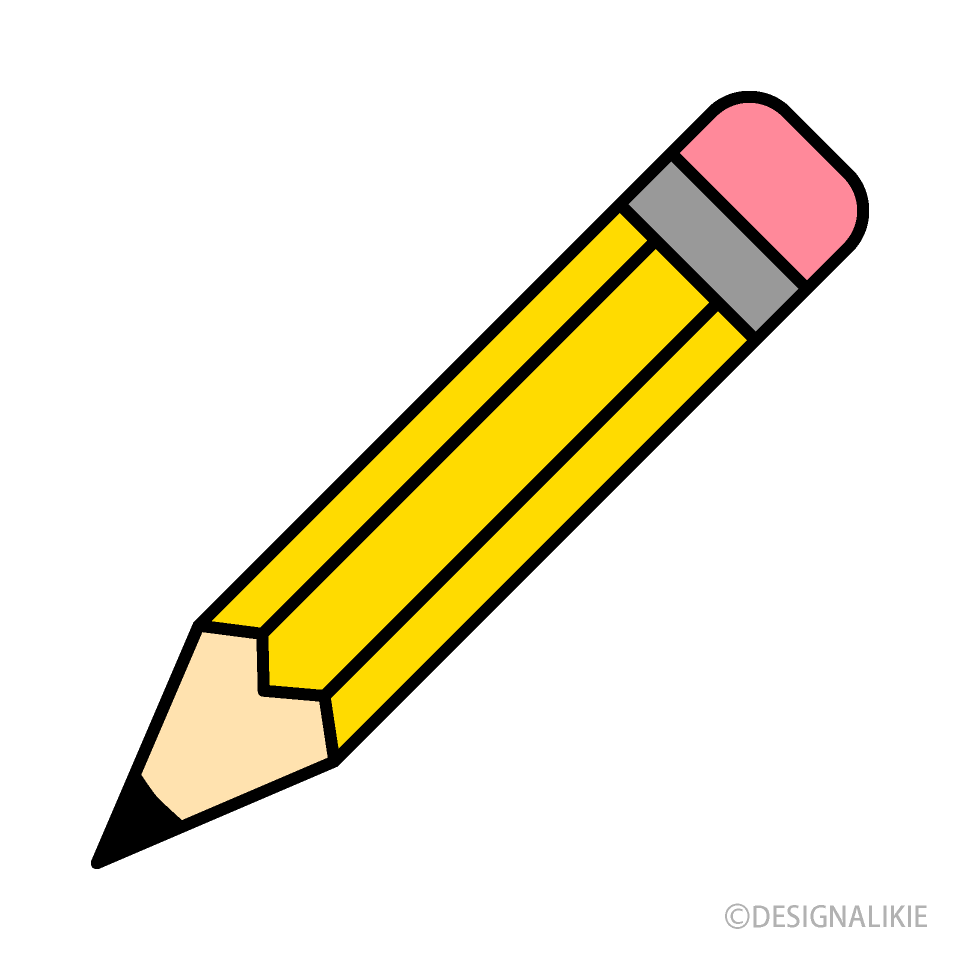 Slowly read this sentence to your child and see if they can write it independently using their phonics knowledge.I can stare at a bear and squeeze cheese.WriteSlowly read this sentence to your child and see if they can write it independently using their phonics knowledge.I can stare at a bear and squeeze cheese.Read these longer words by splitting them into two parts before combining them:play/fulpud/dingocto/puspic/tureadven/tureswee/pingwhisp/eringScan this code using a phone or IPad to watch helpful videos and find downloadable resources linked to the sounds.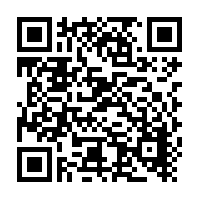 Scan this code using a phone or IPad to watch helpful videos and find downloadable resources linked to the sounds.